             Câmara Municipal de Ponta Grossa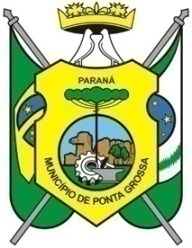 Estado do ParanáDIRETORIA DO PROCESSO LEGISLATIVOORDEM DO DIA 17/05/2021  -   SESSÃO ORDINÁRIAEM SEGUNDA DISCUSSÃODO VEREADOR PASTOR EZEQUIEL BUENOProjeto de Lei Ordinária nº 385/2019:Dispõe sobre a criação da “Semana da Internet Segura” nas Escolas Municipais e dá outras providências._________________________________________________________________________DA VEREADORA PROFESSORA ROSEProjeto de Lei Ordinária nº 299/2020:Denomina de BENTA KALEF HENNEBERG a Rua “B”, do Loteamento Jardim do Lago, Bairro Olarias, nesta cidade._________________________________________________________________________DO VEREADOR FELIPE PASSOSProjeto de Lei Ordinária nº 321/2020:Concede Título de Cidadão Benemérito de Ponta Grossa ao Senhor PABLO ALFREDO STREMEL._________________________________________________________________________EM PRIMEIRA DISCUSSÃODO VEREADOR PASCOAL ADURAProjeto de Lei Ordinária nº 126/2016:Denomina de DOMINGOS SANTOS VIEIRA DA SILVA a Rua nº 03 do Residencial Jardim Royal, no Bairro Neves, nesta cidade.PARECERES:  CLJR     - Pela admissibilidade                         COSPTMMUA  - Favorável_________________________________________________________________________DA VEREADORA PROFESSORA ROSEProjeto de Lei Ordinária nº 298/2020:Denomina de NEUTO NOVELIM a Rua “23”, do Loteamento Jardim Royal, Bairro Neves, nesta cidade.PARECERES:  CLJR     - Pela admissibilidade, nos termos da Emenda de Redação em apenso                         COSPTTMUA  - Favorável, nos termos da Emenda de Redação da CLJR_________________________________________________________________________     --------------------------------------------------------------------------------------------------------------DO PODER EXECUTIVOProjeto de Lei Ordinária nº 26/2021:Autoriza o Poder Executivo abrir um crédito adicional especial no valor de R$ 100.000,00, e dá outras providências.PARECERES:  CLJR     - Pela admissibilidade                         CFOF    - Favorável_________________________________________________________________________DO PODER EXECUTIVOProjeto de Lei Ordinária nº 40/2021:Autoriza o Poder Executivo abrir um crédito adicional especial no valor de R$ 300.000,00, e dá outras providências.PARECERES:  CLJR     - Pela admissibilidade                         CFOF    - Favorável	_________________________________________________________________________EM DISCUSSÃO ÚNICAMOÇÕESNº 167/2021 do Vereador DR. ERICK MOÇÃO DE APELODirigida à Exma. Sra. Prefeita Municipal de Ponta Grossa - Elizabeth Silveira Schmidt, para que realize medidas administrativas a fim de que seja reaberta a Unidade Básica de Saúde Antonio Saliba, localizada na Rua Siqueira Campos, 753, Borsato.Nº 168/2021 do Vereador LEANDRO BIANCO MOÇÃO DE APLAUSODirigida à  equipe da Polícia Militar (PM), formada pelos soldados Alex e L. Galdino, da 3ª Companhia de Polícia Militar, que se deslocava pelo KM 302 da PR-151, na região do município de Carambeí, quando se deparou com um automóvel Ford Ka, com placas de São José dos Pinhais (PR), capotado sobre a pista, por volta das 8h deste domingo (9), a qual prestou atendimento a vitima ocupante do veículo.Nº 169/2021 do Vereador JOÃO VITOR FERREIRA MACIELMOÇÃO DE APELOÀ Excelentíssima Senhora Prefeita Municipal, para que una esforços buscando a vacinação das Secretárias, Recepcionistas e Seguranças , das clínicas e consultórios médicos e odontológicos localizados em nosso município. Nº 170/2021 do Vereador LEANDRO BIANCOMOÇÃO DE APELODirigida à Excelentíssima Senhora Prefeita Municipal de Ponta Grossa, para que Sua Excelência determine para que se estenda o horário de atendimento/funcionamento de delivery nesta cidade.Nº 171/2021 do Vereador LEANDRO BIANCOMOÇÃO DE APLAUSODirigida ao Projeto Help do Grupo Força Jovem de Ponta Grossa pelo trabalho desenvolvido  com objetivo de ouvir e amparar pessoas em situação de risco por causa da depressão, ansiedade, traumas e outros sintomas, que não tratados poder levar várias pessoas a cometer o suicídio.INDICAÇÕESNº 541/2021 do Vereador LÉO FARMACÊUTICO: Indico à Mesa Executiva, nos termos do art. 107 do Regimento Interno, após a manifestação do Soberano Plenário, seja oficiado à Excelentíssima Senhora Prefeita Municipal, para que Sua Excelência determine aos departamentos competentes da municipalidade, providências objetivando realizar ou determinar a limpeza do terreno localizado em frente ao número 254 da rua Lauro Ferreira Ribas, Jardim Paraíso, Uvaranas, nesta cidade.Nº 542/2021 do Vereador PASTOR EZEQUIEL BUENO: Indico a Mesa Executiva, de acordo com o que faculta o art. 107 do Regimento Interno, após a manifestação do Soberano Plenário, seja oficiado aos responsáveis para viabilizar a instalação de placas de sinalização ou qualquer outro meio para evitar acidentes na Rua Jaguariaiva x Av. Bispo Dom Geraldo Pellanda, bairro Uvaranas.Nº 543/2021 do Vereador DR. ERICK: Indico à Mesa Executiva, nos termos do art. 107 do Regimento Interno, após a manifestação do Soberano Plenário, seja oficiado a Excelentíssima Senhora Prefeita Municipal, para que determine aos departamentos competentes da municipalidade, providências objetivando a manutenção e a inclusão no plano de pavimentação asfáltica de forma prioritária da Rua Tadeu Filipowski, Contorno.Nº 544/2021 do Vereador JAIRTON DA FARMACIA: Indico à Mesa Executiva, nos termos do art. 107 do Regimento Interno, após a manifestação do Soberano Plenário, seja oficiada a Excelentíssima Senhora Prefeita Municipal, para que Sua Excelência determine aos departamentos competentes da municipalidade, providências objetivando a desobstrução da galeria pluvial na Rua Boca de Leão, principalmente em frente ao N°24, no Bairro Boa Vista.Nº 545/2021 do Vereador JAIRTON DA FARMACIA: Indico à Mesa Executiva, nos termos do art. 107 do Regimento Interno, após a manifestação do Soberano Plenário, seja oficiada a Excelentíssima Senhora Prefeita Municipal, para que Sua Excelência determine aos departamentos competentes da municipalidade, providências objetivando o Patrolamento e Cascalhamento, ou colocação do Fresado na Rua Ataíde Ferreira de Menezes, na Vila Isabel.Nº 546/2021 do Vereador JAIRTON DA FARMACIA: 	Indico à Mesa Executiva, nos termos do art. 107 do Regimento Interno, após a manifestação do Soberano Plenário, seja oficiada a Excelentíssima Senhora Prefeita Municipal, para que Sua Excelência determine aos departamentos competentes da municipalidade, providências objetivando o Patrolamento, Cascalhamento ou o Fresamento da extremidade da Rua Bela Vista do Paraíso, entre as Ruas Toledo e Guaraniaçu, no Boa Vista.Nº 547/2021 do Vereador DIVO: Indico à Mesa Executiva, nos termos do do art. 107 do Regimento Interno, após a manifestação do Soberano Plenário, seja oficiado à Excelentíssima Senhora Prefeita Municipal, para que Sua Excelência determine aos departamentos competentes da municipalidade, o patrolamento e cascalhamento da Rua Marialva, na Vila Isabel.Nº 548/2021 do Vereador JOÃO VITOR FERREIRA MACIEL: Indico à Mesa Executiva, conforme preceitua o art.107 do Regimento Interno desta Câmara Municipal, após a manifestação do Soberano Plenário, seja oficiado à Excelentíssima Senhora Prefeita Municipal, para que Sua Excelência determine aos departamentos competentes da municipalidade, providências objetivando a  instalação de uma ACADEMIA AO AR LIVRE, ao lado da Unidade de Saúde Dr. José Carlos Araújo, Jardim Ipanema, Bairro Cará-Cará.Nº 549/2021 da Vereadora JOSI DO COLETIVO: Indico à Mesa Executiva, nos termos do art. 107 do Regimento Interno, após a manifestação do Soberano Plenário, seja oficiado à Excelentíssima Senhora Prefeita Municipal, para que Sua Excelência determine aos departamentos competentes da municipalidade, providências objetivando os reparos e na boca de lobo e pavimentação asfáltica em frente do número 81 da Rua Santo Egidio localizada no Núcleo Santa Luzia, bairro Chapada.Nº 550/2021 do Vereador EMERSON LUIZ SANSANA - QUINZINHO SANSANA: Indico à Mesa Executiva, com fulcro no artigo 107 do Regimento Interno, que após a manifestação do Soberano Plenário, seja oficiado à Excelentíssima Senhora Prefeita Municipal, para que Sua Excelência determine aos departamentos competentes da municipalidade, providências objetivando o manilhamento, patrolamento, cascalhamento, fresado ou colocação de asfalto na R. Terra Boa - Chapada, neste Município.Nº 551/2021 do Vereador EMERSON LUIZ SANSANA - QUINZINHO SANSANA: Indico à Mesa Executiva, com fulcro no artigo 107 do Regimento Interno, que após a manifestação do Soberano Plenário, seja oficiado à Excelentíssima Senhora Prefeita Municipal, para que Sua Excelência determine aos departamentos competentes da municipalidade, providências objetivando o manilhamento, patrolamento, cascalhamento, fresado ou colocação de asfalto na R. Alvorada do Sul - Chapada, neste Município.Nº 552/2021 do Vereador EMERSON LUIZ SANSANA - QUINZINHO SANSANA: Indico à Mesa Executiva, com fulcro no artigo 107 do Regimento Interno, que após a manifestação do Soberano Plenário, seja oficiado à Excelentíssima Senhora Prefeita Municipal, para que Sua Excelência determine aos departamentos competentes da municipalidade, providências objetivando o manilhamento, patrolamento, cascalhamento, fresado ou colocação de asfalto na Rua Izabel Ossowski - Periquitos, neste Município.Nº 553/2021 do Vereador EMERSON LUIZ SANSANA - QUINZINHO SANSANA: Indico à Mesa Executiva, com fulcro no artigo 107 do Regimento Interno, que após a manifestação do Soberano Plenário, seja oficiado à Excelentíssima Senhora Prefeita Municipal, para que Sua Excelência determine aos departamentos competentes da municipalidade, providências objetivando o manilhamento, patrolamento, cascalhamento, fresado ou colocação de asfalto na R. Rio Paraná - Chapada, neste Município.Nº 554/2021 do Vereador EMERSON LUIZ SANSANA - QUINZINHO SANSANA: Indico à Mesa Executiva, com fulcro no artigo 107 do Regimento Interno, que após a manifestação do Soberano Plenário, seja oficiado à Excelentíssima Senhora Prefeita Municipal, para que Sua Excelência determine aos departamentos competentes da municipalidade, providências objetivando o manilhamento, patrolamento, cascalhamento, fresado ou colocação de asfalto na R. Frei Tiago Luchese - Chapada, neste Município.Nº 555/2021 do Vereador EMERSON LUIZ SANSANA - QUINZINHO SANSANA: Indico à Mesa Executiva, com fulcro no artigo 107 do Regimento Interno, que após a manifestação do Soberano Plenário, seja oficiado à Excelentíssima Senhora Prefeita Municipal, para que Sua Excelência determine aos departamentos competentes da municipalidade, providências objetivando o manilhamento, patrolamento, cascalhamento, fresado ou colocação de asfalto na R. Sabiá - Chapada, neste Município.Nº 556/2021 do Vereador EMERSON LUIZ SANSANA - QUINZINHO SANSANA: Indico à Mesa Executiva, com fulcro no artigo 107 do Regimento Interno, que após a manifestação do Soberano Plenário, seja oficiado à Excelentíssima Senhora Prefeita Municipal, para que Sua Excelência determine aos departamentos competentes da municipalidade, providências objetivando o manilhamento, patrolamento, cascalhamento, fresado ou colocação de asfalto na R. Prof. Sezínio Malherbi - Chapada, neste Município.Nº 557/2021 do Vereador EMERSON LUIZ SANSANA - QUINZINHO SANSANA: Indico à Mesa Executiva, com fulcro no artigo 107 do Regimento Interno, que após a manifestação do Soberano Plenário, seja oficiado à Excelentíssima Senhora Prefeita Municipal, para que Sua Excelência determine aos departamentos competentes da municipalidade, providências objetivando o manilhamento, patrolamento, cascalhamento, fresado ou colocação de asfalto na R. Avelino Pereira de Campos - Chapada, neste Município.Nº 558/2021 do Vereador EMERSON LUIZ SANSANA - QUINZINHO SANSANA: Indico à Mesa Executiva, com fulcro no artigo 107 do Regimento Interno, que após a manifestação do Soberano Plenário, seja oficiado à Excelentíssima Senhora Prefeita Municipal, para que Sua Excelência determine aos departamentos competentes da municipalidade, providências objetivando o manilhamento, patrolamento, cascalhamento, fresado ou colocação de asfalto na Av. Rotary Club de Ponta Grossa - Chapada, neste Município.Nº 559/2021 do Vereador EMERSON LUIZ SANSANA - QUINZINHO SANSANA: Indico à Mesa Executiva, com fulcro no artigo 107 do Regimento Interno, que após a manifestação do Soberano Plenário, seja oficiado à Excelentíssima Senhora Prefeita Municipal, para que Sua Excelência determine aos departamentos competentes da municipalidade, providências objetivando o manilhamento, patrolamento, cascalhamento, fresado ou colocação de asfalto na R. José de Oliveira Franco - Chapada, neste Município.Nº 560/2021 do Vereador EMERSON LUIZ SANSANA - QUINZINHO SANSANA: Indico à Mesa Executiva, com fulcro no artigo 107 do Regimento Interno, que após a manifestação do Soberano Plenário, seja oficiado à Excelentíssima Senhora Prefeita Municipal, para que Sua Excelência determine aos departamentos competentes da municipalidade, providências objetivando o manilhamento, patrolamento, cascalhamento, fresado ou colocação de asfalto na R. Eduardo Novack Sobrinho - Contorno, neste Município.Nº 561/2021 do Vereador EMERSON LUIZ SANSANA - QUINZINHO SANSANA: Indico à Mesa Executiva, com fulcro no artigo 107 do Regimento Interno, que após a manifestação do Soberano Plenário, seja oficiado à Excelentíssima Senhora Prefeita Municipal, para que Sua Excelência determine aos departamentos competentes da municipalidade, providências objetivando o manilhamento, patrolamento, cascalhamento, fresado ou colocação de asfalto na R. O Brasil Pará Cristo - Chapada, neste Município.Nº 562/2021 do Vereador EMERSON LUIZ SANSANA - QUINZINHO SANSANA: Indico à Mesa Executiva, com fulcro no artigo 107 do Regimento Interno, que após a manifestação do Soberano Plenário, seja oficiado à Excelentíssima Senhora Prefeita Municipal, para que Sua Excelência determine aos departamentos competentes da municipalidade, estudos técnicos objetivando a instalação de academia ao ar livre, parque de infantil, miniquadra para prática de esportes e pista de caminhada no Jd. Vitória, neste Município.Nº 563/2021 do Vereador EMERSON LUIZ SANSANA - QUINZINHO SANSANA: Indico à Mesa Executiva, com fulcro no artigo 107 do Regimento Interno, que após a manifestação do Soberano Plenário, seja oficiado à Excelentíssima Senhora Prefeita Municipal, para que Sua Excelência determine aos departamentos competentes da municipalidade, estudos técnicos objetivando a reforma da praça Augustinho Matias e a instalação de academia ao ar livre no Parque do Café, neste Município.Nº 564/2021 do Vereador EMERSON LUIZ SANSANA - QUINZINHO SANSANA: Indico à Mesa Executiva, com fulcro no artigo 107 do Regimento Interno, que após a manifestação do Soberano Plenário, seja oficiado à Excelentíssima Senhora Prefeita Municipal, para que Sua Excelência determine aos departamentos competentes da municipalidade, estudos técnicos objetivando a instalação de academia ao ar livre, parque de infantil, miniquadra para prática de esportes e pista de caminhada no Conjunto América, neste Município.Nº 565/2021 do Vereador EMERSON LUIZ SANSANA - QUINZINHO SANSANA: Indico à Mesa Executiva, com fulcro no artigo 107 do Regimento Interno, que após a manifestação do Soberano Plenário, seja oficiado à Excelentíssima Senhora Prefeita Municipal, para que Sua Excelência determine aos departamentos competentes da municipalidade, estudos técnicos objetivando a instalação de academia ao ar livre, parque de infantil, miniquadra para prática de esportes e pista de caminhada no Ildemira, neste Município.Nº 566/2021 do Vereador EMERSON LUIZ SANSANA - QUINZINHO SANSANA: Indico à Mesa Executiva, com fulcro no artigo 107 do Regimento Interno, que após a manifestação do Soberano Plenário, seja oficiado à Excelentíssima Senhora Prefeita Municipal, para que Sua Excelência determine aos departamentos competentes da municipalidade, estudos técnicos objetivando a instalação de academia ao ar livre, parque de infantil, miniquadra para prática de esportes e pista de caminhada no Jd. Planalto, neste Município.Nº 567/2021 do Vereador EMERSON LUIZ SANSANA - QUINZINHO SANSANA: Indico à Mesa Executiva, com fulcro no artigo 107 do Regimento Interno, que após a manifestação do Soberano Plenário, seja oficiado à Excelentíssima Senhora Prefeita Municipal, para que Sua Excelência determine aos departamentos competentes da municipalidade, estudos técnicos objetivando a instalação de academia ao ar livre, parque de infantil, miniquadra para prática de esportes e pista de caminhada na Vila Congonhas, neste Município.Nº 568/2021 do Vereador EMERSON LUIZ SANSANA - QUINZINHO SANSANA: Indico à Mesa Executiva, com fulcro no artigo 107 do Regimento Interno, que após a manifestação do Soberano Plenário, seja oficiado à Excelentíssima Senhora Prefeita Municipal, para que Sua Excelência determine aos departamentos competentes da municipalidade, estudos técnicos objetivando a instalação de academia ao ar livre, parque de infantil, miniquadra para prática de esportes e pista de caminhada na Vila Romana, neste Município.Nº 569/2021 do Vereador EMERSON LUIZ SANSANA - QUINZINHO SANSANA: Indico à Mesa Executiva, com fulcro no artigo 107 do Regimento Interno, que após a manifestação do Soberano Plenário, seja oficiado à Excelentíssima Senhora Prefeita Municipal, para que Sua Excelência determine aos departamentos competentes da municipalidade, estudos técnicos objetivando a instalação de academia ao ar livre, parque de infantil, miniquadra para prática de esportes e pista de caminhada no Portal do Norte, neste Município.Nº 570/2021 do Vereador EMERSON LUIZ SANSANA - QUINZINHO SANSANA: Indico à Mesa Executiva, com fulcro no artigo 107 do Regimento Interno, que após a manifestação do Soberano Plenário, seja oficiado à Excelentíssima Senhora Prefeita Municipal, para que Sua Excelência determine aos departamentos competentes da municipalidade, estudos técnicos objetivando a instalação de academia ao ar livre, parque de infantil, miniquadra para prática de esportes e pista de caminhada no Jd. Manacás, neste Município.Nº 571/2021 do Vereador EMERSON LUIZ SANSANA - QUINZINHO SANSANA: Indico à Mesa Executiva, com fulcro no artigo 107 do Regimento Interno, que após a manifestação do Soberano Plenário, seja oficiado à Excelentíssima Senhora Prefeita Municipal, para que Sua Excelência determine aos departamentos competentes da municipalidade, estudos técnicos objetivando a instalação de academia ao ar livre, parque de infantil, miniquadra para prática de esportes e pista de caminhada no Pinheirinhos, neste Município.Nº 572/2021 do Vereador JOÃO VITOR FERREIRA MACIEL: Indico à Mesa Executiva, conforme preceitua o art.107 do Regimento Interno desta Câmara Municipal, após a manifestação do Soberano Plenário, seja oficiado à Excelentíssima Senhora Prefeita Municipal, para que Sua Excelência determine aos departamentos competentes da municipalidade, providências objetivando a limpeza em toda a extensão da  valeta localizada na Estação Velha do Cara Cara.Nº 573/2021 do Vereador JOÃO VITOR FERREIRA MACIEL: Indico à Mesa Executiva, conforme preceitua o art.107 do Regimento Interno desta Câmara Municipal, após a manifestação do Soberano Plenário, seja oficiado à Excelentíssima Senhora Prefeita Municipal, para que sua Excelência determine aos departamentos competentes da municipalidade, providências objetivando a colocação de cobertura nos pontos de ônibus da Avenida Tubarão, no Jardim Alfredo Ribas Sobrinho, Região do Cara Cara. Nº 574/2021 do Vereador JOÃO VITOR FERREIRA MACIEL: Indico à Mesa Executiva, conforme preceitua o art.107 do Regimento Interno desta Câmara Municipal, após a manifestação do Soberano Plenário, seja oficiado à Excelentíssima Senhora Prefeita Municipal, para que sua Excelência determine aos departamentos competentes da municipalidade, providências objetivando, manilhamento, patrolamento, cascalhamento,  das Ruas Augusto dos Anjos, Carl Sanburg, Augusto Meier júnior e Alex Felis Arvers no Bairro Cará-Cará._________________________________________________________________________DIRETORIA DO PROCESSO LEGISLATIVO, em 14 de maio de 2.021.Ver. DANIEL MILLA FRACCARO                    Ver. Dr. ERICK                Presidente                                                  1º Secretário